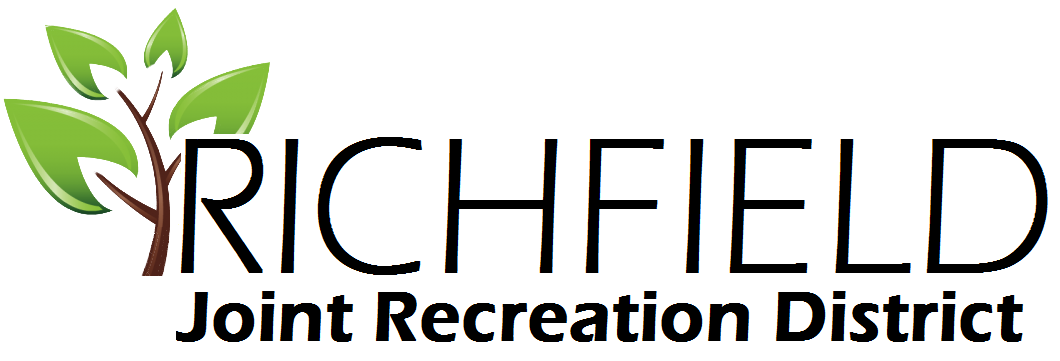 OPERATIONS COMMITTEE MEETINGFRIDAY, JULY 15, 2016 10:30 A.M.(Meeting Held at Richfield Village Town Hall Council Chambers) AGENDACall to OrderRoll CallBusinessAdjournmentMowing5 MinutesEquipment Sign Out SheetReview Draft5 MinutesDog Stations5 MinutesRoad Repair5 MinutesInventory Status5 MinutesTraffic Restriction Options5 MinutesDr. Chris Stanton10 MinutesWoodland Management5 MinutesSecurity10 Minutes